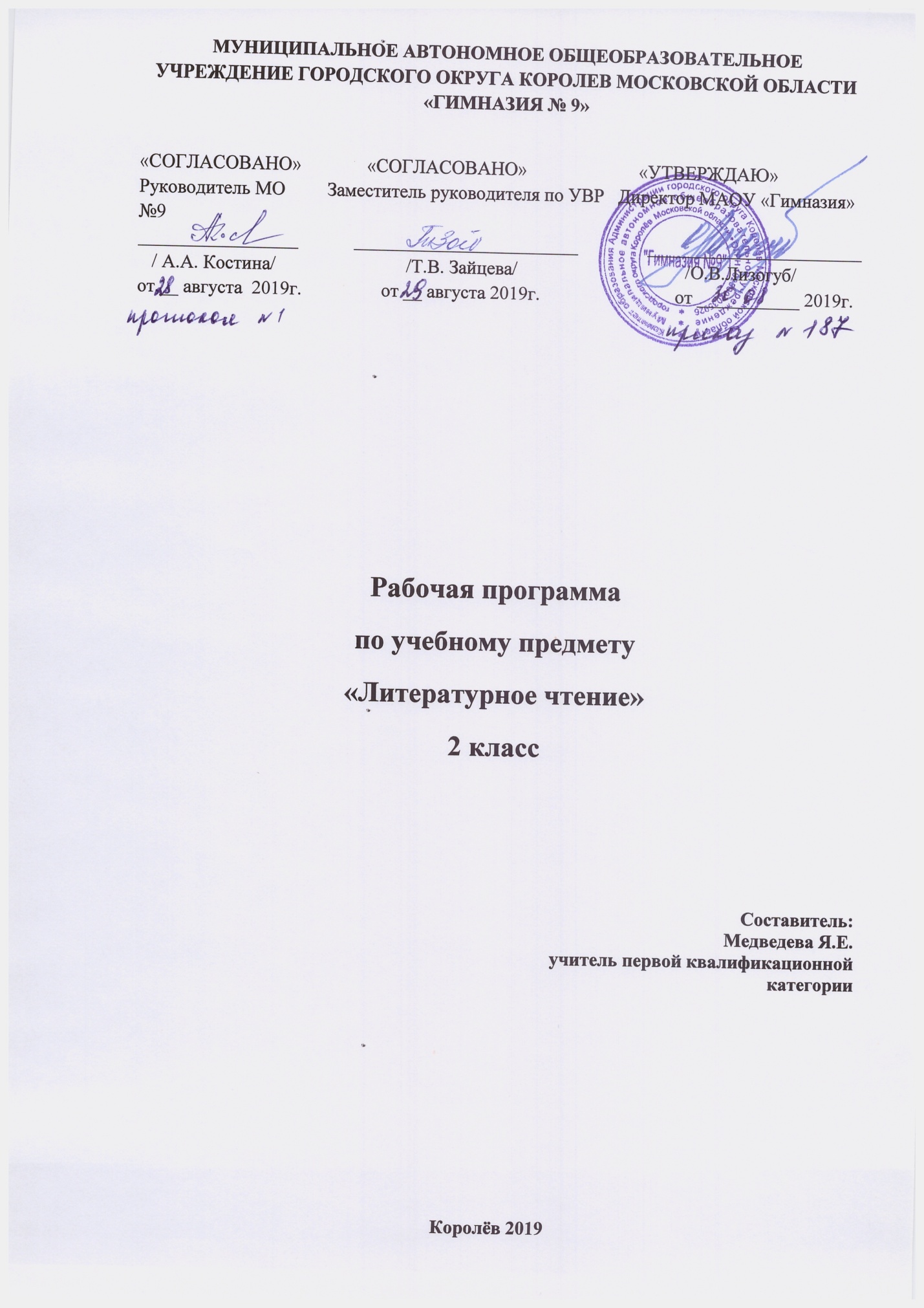 Пояснительная записка       Рабочая программа по литературному чтению для 2 класса разработана на основе Федерального государственного стандарта начального общего образования, (приказ Минобразования и науки РФ ОТ 06.10.2009 г.№373),с учётом Примерной основной образовательной программы начального общего образования, одобренной федеральным учебным методическим объединением по общему образованию (пр. от 8 апреля №1/15), является частью Основной образовательной программы начального общего образования МАОУ «Гимназия №9» .Рабочая программ по литературному чтению во 2 классе ориентирована на работу по учебно-методическому комплекту «Школа России».Учебный предмет «Литературное чтение» реализует основную цель:развитие художественно-творческих и познавательных способностей, эмоциональной отзывчивости при чтении художественных произведений, формирование эстетического отношения к искусству слова; совершенствование всех видов речевой деятельности, умений вести диалог, выразительно читать и рассказывать, импровизировать; овладение осознанным, правильным, беглым и выразительным чтением как базовым умением в системе образования младших школьников; формирование читательского кругозора и приобретение опыта самостоятельной читательской деятельности; воспитание эстетического отношения к искусству слова, интереса к чтению и книге, потребности в общении с миром художественной литературы; обогащение нравственного опыта младших школьников, формирование представлений о добре и зле, справедливости и честности; развитие нравственных чувств, уважения к культуре народов многонациональной России.Курс литературного чтения нацелен на решение следующих основных задач:развивать у детей способность полноценно воспринимать художественное произведение, сопереживать героям, эмоционально откликаться на прочитанное;учить детей чувствовать и понимать образный язык художественного произведения, выразительные средства, создающие художественный образ, развивать образное мышление учащихся;развивать поэтический слух детей, накапливать эстетический опыт слушания произведений изящной словесности, воспитывать художественный вкус;формировать потребность в постоянном чтении книги, развивать интерес к литературному творчеству, творчеству писателей, создателей произведений словесного искусства;обогащать чувственный опыт ребенка, его реальные представления об окружающем мире и природе;формировать эстетическое отношение ребенка к жизни, приобщая его к классике художественной литературы;обеспечивать достаточно глубокое понимание содержания произведений различного уровня сложности;расширять кругозор детей через чтение книг различных жанров, разнообразных по содержанию и тематике, обогащать нравственно-эстетический и познавательный опыт ребенка;обеспечивать развитие речи школьников и активно формировать навык чтения и речевые умения;работать с различными типами текстов;создавать условия для формирования потребности в самостоятельном чтении художественных произведений, формировать «читательскую самостоятельность».В учебном плане на изучение учебного предмета «Литературное чтение» во 2 классе отводится 136 часов (4 часа в неделю; 34 учебные недели).Форма организации образовательного процесса: классно - урочная система.Технологии, используемые в обучении: здоровьесбережения, развивающего обучения, обучения в сотрудничестве, проблемного обучения, технологии индивидуальной проектной деятельности, критического мышления, личностно ориентированного обучения, информационные технологии, проблемно-диалогического обучения и т.д.Основными формами и видами контроля знаний, умений и навыков являются: текущий контроль - в форме устного, фронтального опроса, индивидуальных заданий, контрольные работы для проверки умения работать с книгой (проверка читательских умений работать с текстом художественного произведения), тематический контроль (проверим себя и оценим свои достижения ) по окончании каждого раздела, проектные работы, проверка техники чтения. Формы организации учебного процесса.          Программа предусматривает проведение традиционных уроков, интегрированных, обобщающих уроков, уроков с дидактической игрой, уроков развития речи, контрольных уроков.           Методы реализации программы:практический;объяснительно-иллюстративный;частично-поисковый;наблюдение;информативный.дидактические материалы.Результаты освоения учебной программыПланируемые  предметные результатыУчащиеся научатся:Виды речевой и читательской деятельности- осознавать цель чтения в соответствии с содержанием шмуцтитула и собственным интересом к чтению; пользоваться в читательской практике приёмами вдумчивого чтения под руководством учителя (комментированное чтение, чтение в диалоге автор – читатель); выборочного чтения в соответствии с задачами чтения и под руководством учителя- читать целыми словами со скоростью чтения, позволяющей понимать художественный текст; при чтении отражать настроение автора читаемого текста;- ориентироваться в информационном аппарате учебной книги, её элементах, опираться на них при выборе книги; находить сходные элементы в книге художественной;- просматривать и выбирать книги для самостоятельного чтения и поиска нужной информации (справочная литература) по совету взрослых; фиксировать свои читательские успехи в «Рабочей тетради по литературному чтению»;- осмыслять нравственное содержание пословиц, поговорок, мудрых изречений русского народа, соотносить их нравственный смысл с изучаемыми произведениями и реалиями жизни;- распределять загадки на тематические группы, составлять собственные загадки на основе предложенного в учебнике алгоритма;- соотносить заголовок текста с его содержанием, осознавать взаимосвязь содержание текста с его заголовком (почему так называется); определять характер литературных героев, приводить примеры их поступков в соответствии с качествами героя прочитанного или прослушанного текста.Учащиеся получат возможность научиться:- осознавать смысл традиций и праздников русского народа, сохранять традиции семьи и школы, осмысленно готовится к национальным праздникам; составлять высказывания о самых ярких и впечатляющих событиях, происходящих в дни семейных праздников, делиться впечатлениями о праздниках с друзьями и товарищами по классу;- употреблять пословицы и поговорки в учебных диалогах и высказываниях на заданную тему.- читать вслух бегло, осознанно, без искажений, выразительно, передавая своё отношение к прочитанному, выделяя при чтении важные по смыслу слова, соблюдая паузы между предложениями и частями текста;- понимать и осознавать, почему поэт воспевает родную природу, какие чувства при этом испытывает, как это характеризует самого поэта;- рассуждать о категориях «добро» и «зло», «красиво» и «безобразно», употреблять данные понятия и их смысловые оттенки в своих оценочных высказываниях; предлагать свои варианты разрешения конфликтных ситуаций и нравственных дилемм- пользоваться элементарными приёмами анализа текста по вопросам учителя (учебника).- осуществлять переход с уровня событий восприятия произведения к пониманию главной мысли; соотносить главную мысль произведения с пословицей или поговоркой; понимать, позицию какого героя произведения поддерживает автор, находить этому доказательства в тексте.- задавать вопросы по прочитанному произведению, находить на них ответы в тексте; находить эпизод из прочитанного произведения для ответа на вопрос или подтверждения собственного мнения;- делить текст на части; озаглавливать части, подробно пересказывать, опираясь на составленный под руководством учителя план;- находить книги для самостоятельного чтения в различных библиотеках (школьной, домашней, городской, виртуальной и др.); при выборе книг и поиске информации опираться на информационный аппарат книги, её элементы; получать удовольствие от самостоятельного чтения произведений различных жанров; делиться своими впечатлениями о прочитанных книгах, участвовать в диалогах и дискуссиях о прочитанных книгах;- пользоваться тематическим каталогом в школьной библиотеке.Учащиеся научатся:Творческая деятельность- читать текст, соблюдая при чтении орфоэпические и интонационные нормы чтения; отражая настроение автора;- пересказывать текст подробно на основе коллективно составленного плана или опорных слов под руководством учителя;- составлять собственные высказывания на основе чтения или слушания произведений, высказывая собственное отношение к прочитанному.Учащиеся получат возможность научиться:- сочинять свои произведения малых жанров устного народного творчества в соответствии с жанровыми особенностями и индивидуальной задумкой.- пересказывать содержание произведения выборочно и сжато.Учащиеся научатся:Литературоведческая пропедевтика- различать потешки, небылицы, песенки, считалки, народные сказки, осознавать их культурную ценность для русского народа;- находить отличия между научно-познавательным и художественным текстом; приводить факты из текста, указывающие на его принадлежность к научно-познавательному или художественному; составлять таблицу различий.- использовать знания о рифме, особенностях жанров (стихотворения, сказки, загадки, небылицы, песенки, потешки), особенностях юмористического произведения в своей литературно-творческой деятельности.Учащиеся получат возможность научиться:- понимать особенности стихотворения: расположение строк, рифму, ритм.- определять героев басни, характеризовать их, понимать мораль и разъяснять её своими словами.- находить в произведении средства художественной выразительности (сравнение, олицетворение).Метапредметные результаты:В области регулятивных УУД:Учащиеся научатся:использовать знаково-символических средств представления информации.использовать речевые средства и средства для решения коммуникативных и познавательных задач.определять и формулировать цели деятельности на уроке с помощью учителя.проговаривать последовательности действий на уроке. отличать верно выполненное задание от неверного.Учащиеся получат возможность научиться:высказывать своё предположение (версию) на основе работы с иллюстрацией учебника.работать по предложенному учителем плану.совместно с учителем и другими учениками давать эмоциональную оценку деятельности класса на уроке.В области познавательных УУД:Учащиеся научатся:способности характеризовать собственные знания по предмету, формулировать вопросы, устанавливать, какие из предложенных математических задач могут быть им успешно решены; ориентироваться в своей системе знаний: отличать новое от уже известного с помощью учителя.добывать новые знания: находить ответы на вопросы, используя учебник, свой жизненный опыт и информацию, полученную на уроке.перерабатывать полученную информацию: делать выводы в результате совместной работы всего класса.Учащиеся получат возможность научиться:овладеть начальными сведениями о сущности и особенностях объектов, процессов и явлений действительности в соответствии с содержанием учебного предмета «Русский язык».преобразовывать информацию из одной формы в другую: составлять тексты на основе простейших речевых  моделях (предметных, рисунков, схематических рисунков, схем).делать предварительный отбор источников информации: ориентироваться в учебнике (на развороте, в оглавлении, в словаре).Коммуникативные УУД Учащиеся научатся:Донести свою позицию до других: оформлять свою мысль в устной и письменной речи (на уровне одного предложения или небольшого текста).Слушать и понимать речь других.Читать текст. Находить в тексте конкретные сведения, факты, заданные в явном виде.Учащиеся получат возможность научиться:Совместно договариваться о правилах общения и поведения в школе и следовать им.Учиться выполнять различные роли в группе (лидера, исполнителя, критика).Личностные результаты:У учащегося будут сформированы:базовых ценности:  «добро», «терпение», «родина», «природа», «семья».уважительное отношение к своей семье, к своим родственникам, любовь к родителям. интерес (мотивация) к учению. Учащийся получит возможность для формирования:рефлексивной самооценки, умению анализировать свои действия и управлять ими.установки на здоровый образ жизни, к работе на результат, к творческому трудуСодержание программыВводный урок (1 ч)Знакомство с учебником, системой условных обозначений, содержанием учебника, словарём.Самое великое чудо на свете (4 ч)Книги, прочитанные летом. Любимые книги. Герои любимых книг. Творчество читателя. Талант читателя.Устное народное творчество (15 часов)Произведения устного народного творчества: пословицы, поговорки, народные песни, потешки, прибаутки, считалки, небылицы, загадки, сказки.  Русские народные сказки «Петушок и бобовое зёрнышко», «У страха глаза велики», «Лиса и тетерев», «Лиса и журавль», «Каша из топора», «Гуси-лебеди».Люблю природу русскую. Осень (8ч)Лирические стихотворения Ф.Тютчева, К.Бальмонта, А.Плещеева, А.Фета, А.Толстого, С.Есенина.Русские писатели (14ч)А.С.Пушкин. Лирические стихотворения, «Сказка о рыбаке и рыбке». И.А.Крылов. Басни. Л.Н.Толстой. Басни. Рассказы.О братьях наших меньших (12 ч)Весёлые стихи о животных А.Шибаева, Б.Заходера, И.Пивоваровой, В.Берестова. Научно-популярный текст Н.Сладкова. Рассказы о животных М.Пришвина, Е.Чарушина, Б.Житкова, В.Бианки.Из детских журналов (9 ч)Произведения из детских журналов. Д.Хармс, Ю.Владимиров, А.Введенский.Люблю природу русскую. Зима ( 9 ч)Лирические стихотворения И.Бунина, К.Бальмонта, Я.Акима, Ф.Тютчева, С.Есенина, С.Дрожжина.Русская народная сказка «Два Мороза». С.Михалков «Новогодняя быль», весёлые стихи о зиме А.Барто, А.Прокофьева.Писатели детям (17 ч)К.И.Чуковский. Сказки. «Путаница», «Радость», «Федорино горе». С.Маршак «Кот и лодыри». Стихотворения С.В.Михалкова, А.Л.Барто. Юмористические рассказы Н.Н.Носова.Я и мои друзья (10 ч)Стихи о дружбе и друзьях В.Берестова, Э.Мошковской, В.Лунина. Рассказы Н.Булгакова, Ю.Ермолаева, В.Осеевой.Люблю природу русскую. Весна (9 ч)Весенние загадки. Лирические стихотворения Ф.Тютчева, А.Плещеева, А.Блока, И.Бунина, С.Маршака, Е.Благининой, Э.Мошковской.И в шутку и всерьёз (14 ч)Весёлые стихи Б.Заходера, Э.Успенского, И.Токмаковой. Герой авторских стихотворений. Ритм стихотворения.Литература зарубежных стран ( 14 ч)Американские, английские, французские, немецкие народные песенки в переводе С.Маршака, В.Викторова, Л.Яхнина.Ш.Перро «Кот в сапогах», «Красная Шапочка». Г.С.Андерсен.»Принцесса на горошине».Эни Хогарт. «Мафин и паук»)Календарно – тематическое планирование по литературному чтению2 класс, 136 ч№ урокаСроки проведенияТема урока1.1 неделя сентябряВведение. Знакомство с учебником литературного чтения. Система условных обозначений. Словарь.2.1 неделя сентябряЗнакомство с названием раздела. Книги, прочитанные летом. Творчество читателя, талант писателя.31 неделя сентябряМы идём в библиотеку. Проект «О чем может рассказать школьная библиотека».41 неделя сентябряСтаринные и современные книги. Сообщение «Старинные книги Древней Руси». 52 неделя сентябряВысказывания о книге К.Ушинского, М.Горького, Л.Толстого. Классификация высказываний. Напутствие читателю Р.Сефа. 62 неделя сентябряЗнакомство с названием раздела. Прогнозирование содержания раздела. Планирование работы учащихся по освоению содержания раздела.72 неделя сентябряРусские народные песни. Образ деревьев в русских народных песнях. Рифма. Выразительное чтение русских песен. 82 неделя сентябряПотешки и прибаутки — малые жанры устного народного творчества. Отличия прибаутки от потешки. Слово как средство создания образа. 93 неделя сентябряСчиталки и небылицы — малые жанры устного народного творчества. Ритм — основа считалки. Сравнение считалки и небылицы. 103 неделя сентябряЗагадки — малые жанры устного народного творчества. Распределение загадок по тематическим группам. 113 неделя сентябряУстное народное творчество. Пословицы и поговорки. Пословицы русского народа.123 неделя сентябряРусские народные сказки. «Петушок и бобовое зёрнышко».134 неделя сентября«У страха глаза велики». Обучение подробному пересказу  сказки.144 неделя сентября«Лиса и тетерев».154 неделя сентября«Лиса и журавль». 164 неделя сентября«Каша из топора». 171 неделя октября«Гуси-лебеди».181 неделя октябряРусские народные сказки.191 неделя октябряОбобщение по разделу «Устное народное творчество»201 неделя октябряПроверим и оценим свои достижения212 неделя  октябряЗнакомство с названием раздела. Картины осенней природы. Осенние загадки. Образ осени в загадках. Соотнесение загадки и отгадки. 222 неделя  октябряФ. Тютчев       «Есть в осени первоначальный» К. Бальмонта «Поспевает брусника»232 неделя  октябряА. Плещеев Осень наступила»  А. Фет «Ласточки пропали»242 неделя  октябряА. Толстой «Осень. Обсыпается весь наш бедный сад»С. Есенин «Закружилась листва золотая». 253 неделя  октябряВ. Брюсов «Сухие листья» И. Токмакова «Опустел скворечник».263 неделя  октябряВ. Берестов «Хитрые грибы» «Грибы».273 неделя  октябряМ. Пришвин «Осеннее утро».283 неделя  октябряОбобщение по разделу «Люблю природу русскую. Осень». Проверим и оценим свои достижения.294 неделя октябряЗнакомство с названием раздела. А.С. Пушкин — великий русский писатель. Вступление к поэме «Руслан и Людмила».304 неделя октябряА.С. Пушкин. Отрывки из романа «Евгений Онегин»: «Вот север, тучи, нагоняя», «Зима! Крестьянин, торжествуя…»314 неделя октября«Сказка о рыбаке и рыбке». Сравнение литературной и народной сказок. Картины моря в сказке. 324 неделя октября«Сказка о рыбаке и рыбке». Характеристика героев произведения. 331 неделя ноябряИ.А. Крылов. Басня  «Лебедь, Рак и Щука».341 неделя ноябряИ.А. Крылов. Басня «Стрекоза и Муравей».351 неделя ноябряВнеклассное чтение. И.А.Крылов. Басни.361 неделя ноябряЛ.Н. Толстой «Старый дед и внучек»372 неделя ноябряЛ.Н. Толстой «Филиппок»382 неделя ноябряЛ. Толстой «Правда всего дороже»392 неделя ноябряЛ. Толстой «Котёнок». Развитие речи: обучение подробному пересказу.402 неделя ноябряВнеклассное чтение. Рассказы Л.Н.Толстого.413 неделя ноябряОбобщение по разделу «Русские писатели»423 неделя ноябряПроверим и оценим свои достижения433 неделя ноябряЗнакомство с названием раздела. Прогнозирование содержания раздела.  Весёлые стихи о животных. Н. Сладков «Они и мы». А. Шибаева «Кто кем становится»443 неделя ноябряРассказы о животных.454 неделя ноябряСтихотворения Б. Заходера «Плачет киска в коридоре», И. Пивоваровой «Жила-была собака» 464 неделя ноябряВ. Берестов «Кошкин щенок». 474 неделя ноябряМ. Пришвин «Ребята и утята». Развитие речи: обучение выборочному пересказу.484 неделя ноябряЕ. Чарушин «Страшный рассказ»491 неделя декабряЕ. и Н.Чарушины.501 неделя декабряБ. Житков «Храбрый утёнок» 511 неделя декабряВ. Бианки «Музыкант»521 неделя декабряВ. Бианки «Сова».532 неделя декабряОбобщение по разделу «О братьях наших меньших»Проверим и оценим свои достижения542 неделя декабряВнеклассное чтение552 неделя декабряЗнакомство с названием раздела.  Обучение составлению вопросов.Запуск проекта «Мой любимый детский журнал». Д. Хармс «Игра» 562 неделя декабряД. Хармс «Вы знаете?» 573 неделя декабряД. Хармс, С. Маршак «Весёлые чижи»583 неделя декабряД. Хармс «что это было?» Н. Гернет, Д. Хармс «Очень-очень вкусный пирог»593 неделя декабряЮ. Владимиров «Чудаки».603 неделя декабряА. Введенский «Учёный Петя».614 неделя декабряСтихи о детях.624 неделя декабряА. Введенский «Лошадка»Обобщение по разделу «Из детских журналов»634 неделя декабряПроект: «Мой любимый детский журнал».  Проверим и оценим свои достижения644 неделя декабряЗнакомство с названием раздела. Зимние загадки. Соотнесение загадки с отгадкой.  И. Бунин  «Первый снег» 653 неделя январяК.Бальмонт   «Снежинка» Я. Аким «Утром кот принёс на лапках»663 неделя январяВнеклассное чтение. Стихи русских поэтов о зиме.673 неделя январяФ. Тютчев «Чародейкою Зимою околдован лес стоит» 683 неделя январяС. Есенин «Поёт зима – аукает»С. Есенин «Берёза»694 неделя январяРусская народная сказка «Два мороза»704 неделя январяС. Михалков «Новогодняя быль».Развитие речи: обучение выборочному пересказу.714 неделя январяА. Барто «Дело было в январе»С. Дрожжин «Улицей гуляет Дедушка Мороз». 724 неделя январяОбобщение по разделу. Проверим и оценим свои достижения.731 неделя февраляЗнакомство с названием раздела. Прогнозирование содержания раздела. К. Чуковский. Сказка «Путаница». 741 неделя февраляТворчество К.И.Чуковского.751 неделя февраляК. Чуковский  «Радость». 761 неделя февраляК. Чуковский. Сказка «Федорино горе».772 неделя февраляК. Чуковский. Сказка «Федорино горе».782 неделя февраляГерои произведений С. Маршака. «Кот и лодыри». 792 неделя февраляВнеклассное чтение. Стихи о детях.802 неделя февраляС.В.Михалков  «Мой секрет»  «Сила воли»813 неделя февраляС.В.Михалков. Стихотворение «Мой щенок»823 неделя февраляА.Л. Барто  «Верёвочка»  «Мы не заметили жука»833 неделя февраляИнсценирование стихов о детях.843 неделя февраляА. Барто  «В школу». «Вовка – добрая душа»854 неделя февраляН.Н. Носов «Затейники»864 неделя февраляН.Н. Носов «Живая шляпа».Развитие речи: обучение выборочному пересказу.874 неделя февраляН.Н. Носов «На горке»884 неделя февраляУрок творчества. Обмен опытом читательской деятельности.891 неделя мартаОбобщение по разделу «Писатели детям»Проверим и оценим свои достижения901 неделя мартаЗнакомство с названием раздела.   В. Берестов   «За игрой», «Гляжу с высоты на обиду». Э. Мошковская  «Я ушёл в свою обиду»911 неделя мартаВ. Лунин.  «Я и Вовка»921 неделя мартаСтихи В.Берестова и Э. Мошковской. 932 неделя мартаН. Булгаков «Анна, не грусти!»942 неделя мартаЮ. Ермолаев «Два пирожных»952 неделя мартаВ. Осеева «Волшебное слово».Развитие речи: обучение выборочному пересказу.962 неделя мартаВ. Осеева «Хорошее»973 неделя мартаВ. Осеева «Почему?»983 неделя мартаВ. Осеева «Почему?»993 неделя мартаОбобщение по разделу. Проверим себя и оценим свои достижения1003 неделя мартаЗнакомство с названием раздела. Весенние загадки. Сочинение весенних загадок. Ф.Тютчев «Зима недаром злится»1014 неделя мартаСтихи русских поэтов о весне.1024 неделя мартаФ. Тютчев «Весенние воды»1034 неделя мартаА. Плещеев «Весна», «Сельская песенка»1044 неделя мартаА. Блок «На лугу», С. Маршак «Снег уже теперь не тот»1051 неделя апреляИ. Бунин «Матери»1061 неделя апреляА. Плещеев «В бурю»1071 неделя апреляЕ. Благинина «Посидим в тишине»   1081 неделя апреляЭ. Мошковская «Я маму мою обидел».  Проверим и оценим свои достижения1092 неделя апреляЗнакомство с названием раздела.   Б. Заходер «Товарищам детям»1102 неделя апреляБ. Заходер «Что красивей всего»1112 неделя апреляБ.Заходер  «Песенки Винни-Пуха» 1122 неделя апреляЭ. Успенский «Чебурашка» 1133 неделя апреляЭ. Успенский «Чебурашка» Развитие речи: обучение подробному пересказу по коллективно составленному плану.1143 неделя апреляЭ. Успенский «Если был бы я девчонкой»  «Над нашей квартирой»1153 неделя апреляЭ. Успенский «Память»1163 неделя апреляЭ Успенский. Рассказы1174 неделя апреляВ. Берестов «Знакомый»В.Берестов «Кисточка» «Путешественники»1184 неделя апреляИ. Токмакова «Плим», «В чудной стране»1194 неделя апреляГ. Остер «Будем знакомы»1204 неделя апреляВ. Драгунский «Тайное становится явным»1211 неделя маяВ. Драгунский «Тайное становится явным»1221 неделя мая Проверим и оценим свои достижения1231 неделя маяЗнакомство с названием раздела. Прогнозирование содержания раздела. Выставка книг. Восстановление сюжета знакомых сказок по иллюстрациям.1241 неделя маяАмериканская народная песенка «Бульдог по кличке Дог»1252 неделя маяАнглийские народные песенки «Перчатки», «Храбрецы» 1262 неделя маяФранцузская народная песенка «Сюзон и мотылёк», немецкая народна песенка «Знают мамы, знают дети»1272 неделя маяСказки Ш.Перро.1282 неделя маяШ. Перро «Кот в сапогах».Развитие речи: обучение выборочному пересказу.1293 неделя маяШ. Перро «Кот в сапогах».1303 неделя маяЕ. Шварц сказка-пьеса «Красная шапочка»1313 неделя маяГ. Андерсен «Принцесса на горошине»1323 неделя маяЭ. Хогарт «Мафин и паук»1334 неделя маяСказки Г.Х.Андерсена.1344 неделя маяПроверим себя и оценим свои достижения1354 неделя маяПроект «Мой любимый писатель - сказочник»1364 неделя маяПроект «Мой любимый писатель - сказочник»Готовимся к летнему чтению.